               UNIVERSIDADE FEDERAL DA BAHIA –UFBA 
                                           Pró-Reitoria de Graduação – PROGRAD 
                  Coordenação de Seleção e Orientação – CSORACESSO AOS CURSOS DE GRADUAÇÃO 2018.1 /UFBA  RESULTADO DO RECURSO DA ANÁLISE DE RENDA - 1ª CHAMADA – ARTESOs candidatos que tiveram a Análise de Renda DEFERIDA deverão se cadastrar no site: www.siac.ufba.br, efetuar o acesso e imprimir o comprovante de matrícula. De posse do comprovante de matrícula o candidato poderá procurar o Colegiado do seu curso para obtenção da assinatura do coordenador.; Não é necessário o comparecimento ao Colegiado de Curso ou à SUPAC para confirmação da matrícula. Para validar o seu comprovante, dirija-se ao Colegiado do seu curso e solicite carimbo e assinatura do seu Coordenador. Salvador, 23 de abril de 2018.
Osanar dos Reis Silva
Coordenador CSOR/PROGRAD/UFBACANDIDATOCURSORESULTADOMOTIVOGEORGE SOUSA SANTOSLICENCIATURA EM MÚSICAMANTIDO INDEFERIMENTORENDA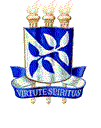 